Vocabulary: Plants and Snails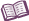 VocabularyAerobic respiration – a chemical process in which oxygen is used to produce energy from glucose (a sugar).The chemical equation for aerobic respiration is: C6H12O6 + O2  CO2 + H2O + energyThis reads: Glucose and oxygen react to produce carbon dioxide, water, and energy.Aerobic respiration occurs in plants and animals.Bromothymol blue (BTB) – a chemical that changes color to indicate if oxygen or carbon dioxide is present in water.When oxygen is present, BTB turns from green to blue. When carbon dioxide is present, BTB turns from green to yellow. Carbon dioxide-oxygen cycle – the exchange of carbon dioxide and oxygen between plants and animals.During photosynthesis, plants take in carbon dioxide and water, producing oxygen and glucose. During respiration, animals (and plants) take in oxygen and glucose to produce carbon dioxide and water.Indicator – a chemical that can show if another substance is present, usually by changing color.Interdependence – a relationship between living things in which both make something that the other one needs.Photosynthesis – a process in which plants use energy from light to produce glucose and oxygen from carbon dioxide and water.The chemical equation for photosynthesis is: CO2 + H2O + light  C6H12O6 + O2This reads: With light, carbon dioxide and water react to produce glucose and oxygen.Photosynthesis occurs in plants but not in animals.